	MINUTES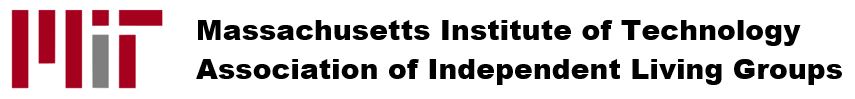 Thursday September 5, 2019 | W59 | Meeting called to order at 6:10 pm by In AttendanceBoard: Pam Gannon (AP), Akil Middleton (ZP), Eric Cigan (LCA), Cecilia Stuopis (AXO), Tyler Kemp-Benedict (pika), Cody Chamberlain (PKS)Administration, Staff, Vendors:  Brad Badgley (FSILG Office), Scott Klemm (FCI), Liz Jason (FSILG Office), Other Alumni/ae: Tom Holtey, Tom Stohlman; Patrick McCabeReview of Minutes Minutes of the 05/2/2019 and 6/25/19 AILG Board meeting and 02/13/2019 AILG Plenary were reviewed and approved.Treasurer’s Update and Financial Report Eric Cigan, Treasurer provided an update. He is working on closing the fiscal year and entering the new budget for the current fiscal year. Funds from FCI are expected imminently. FSILG Office and Student Council UpdatesBrad Badgley reported that recruitment activities are going well thus far. Panhel bid night was on 9/3/2019. Final numbers are not available yet. Liz Jason noted that IFC recruitment is underway; bids will be extended on 9/4/2019 and bids will close on 9/11/2019. They are using a communication plan similar to other years to convey key information to chapter leaders.Key items from the August AILG Board RetreatAkil provided a summary of the recent AILG retreat held 8/23/2019 at the Alumni Association offices. Key initiatives for the upcoming year include:AILG Alumni/ae social on 9/28/2019 from 6-8 pm, to provide opportunities for AILG alums to get together in conjunction with the ALC that weekend. Last year 650 alums participated in the ALC; of those, approximately 160 are affiliated with FSILGS. The Alumni Association is helping with the logistics for the event. The venue is still being identified.AILG programming for students and young alums: AILG could sponsor a series of seminars focused on juniors and seniors focusing on topics such as how to evaluate a job offer, how to network, etc… Facilities standards: The board felt that it was important to establish minimum baseline standards for FSILG facilities including aspirational goals for FSILG housing overall. Our community would rather be proactive about this than have the Institute impose any types of standards.GRA Stipend increase: GRA stipends have not increased at all since 2002. The board intends to submit a request to DSL after fully evaluating the history and possible options.Contact lists: In order to ensure effective communication between the AILG and its member organizations, accurate email lists need to be developed. We also should have an accurate list of member organization house corporation/advisory board officers.  Potential AILG goals: Goals are not yet fully developed.Revised “Accreditation” ProgramAkil distributed a draft of the AILG “Peer Visitation and Review Program”. Final naming of the program has yet to be determined. The emphasis on the program is on sharing best practices. The BDF will be eliminated and replaced with a series of open-ended questions that the chapter will get ahead of time and which will serve as the basis of discussion. Chapters will be able to choose the areas they wish to focus on during the visit. The report will be a structured web form with 3 total goals; this will be sent to the chapter and then to the Accreditation Committee. Next steps are for the draft to go back to the design team for final review and then begin with the implementation aspects.AILG Alumni Association Affinity GroupThe board discussed the first year of our status as an MITAA affinity group. There have been some improvements in the updating and access to chapter alumni email lists. Chapters can ask for their lists either individually or via Elevate, who has a data sharing agreement with the MITAA.  We will invite Elaina to come to the September plenary to discuss some of the available benefits.  Committee Discussion and Appointment of Chairs for 2019-2020Proposals were entertained to combine the function of the Insurance Committee with the Finance Committee, as well as combining the Education/Outreach and Community Relations Committees. A motion to dissolve the Insurance Committee and transfer all associated responsibilities to the Finance Committee. The motion was seconded and passed unanimously. A motion was made to merge the Community Relations and Education and Outreach Committees into a single committee to be called the Community Relations, Education, and Outreach Committee. The motion was seconded and passed unanimously. Akil will reach out to the various Committees for their recommendations for their respective Committee Chairs. The board will affirm the nominations at the October meeting. Plenary Agenda ItemsThe first Plenary of the 2019-2020 academic year is scheduled on 9/12/2019 at 0700, at the Hulsizer room. In addition to FSILG Office and FCI updates, the agenda includes a review of the AILG Retreat and goals, Alumni Association affinity group benefits review, Facilities Updates, and an update on the revised “Accreditation” program.AnnouncementsTom Holtey updated the board on a recent discussion at the Neighborhood Association of the Back Bay Architecture committee regarding roof decks. News from Nationals: Nothing of note to report.AILG Plenary – September 12, (Thursday), 7:00am, Hulsizer Room (New Ashdown)AILG Board meeting – October 3, W59, 6:00pmAdjournmentThe open meeting adjourned at 7:29pm.Respectfully Submitted,Cecilia Stuopis, AILG Board AbbreviationsAILG  	Association of Independent Living GroupsBSF	Building Safety FacilitatorCPW	Campus Preview WeekendDSL  	Division of Student LifeFCI  	FSILG Cooperative, Inc.FSILGs  	Fraternities, Sororities and Independent Living Groups                                                                                          IFC  	Interfraternity Council  ILGs 	Independent Living GroupsIRDF  	Independent Residence Development FundLGC  	Living Group CouncilMITAA	MIT Alumni AssociationPanhel 	Panhellenic AssociationSLI	Safety, Licensing, and Inspections